IP Šport za sprostitev – 4. tedenNajprej se ogrejte s tri minutnim tekom na mestu, nato si izberite besedo (npr. svoje ime in priimek), poglejte, katera vadba je predvidena pri posameznih črkah, in že imate sestavljen svoj unikaten trening.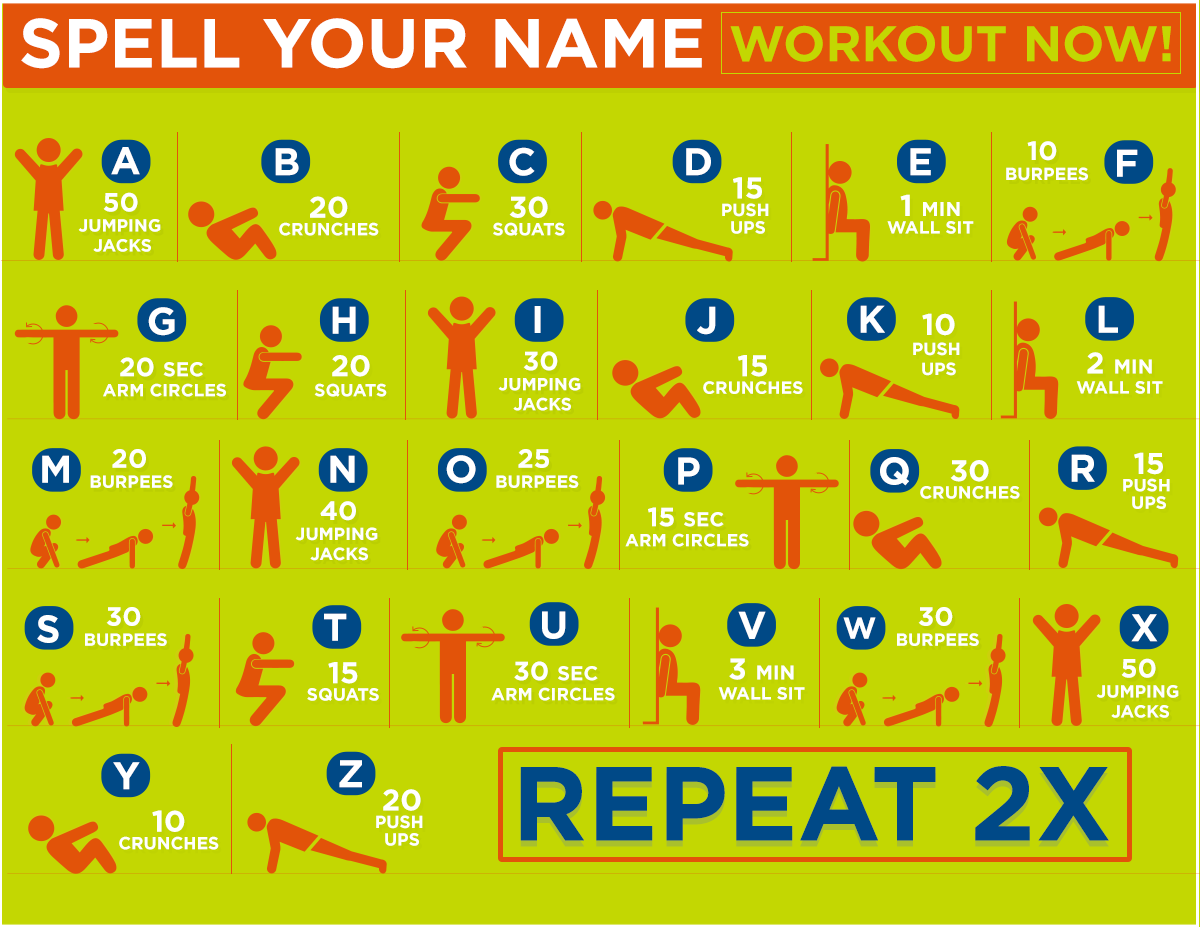 Jumping jack – poskoki narazen skupajCrunches – trebušnjakiSquats – počepiPush ups – skleceWall sit – polčep ob steniBurpees – vojaške skleceArm circles – kroženje z rokami (majhni krogi)Za kakršna koli vprašanja mi lahko pišete na email: alan.stucin@os-cerkno.si